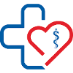 Kędzierzyn-Koźle, dnia 25 lipca 2024r. AZ. 2024.211OGŁOSZENIE O ZAMÓWIENIU W TRYBIE DO 130 000,00 zł netto Przedmiot zamówienia:  „Dostawa 2 sztuk szaf kartotekowych z szufladami dla SP ZOZ 
w Kędzierzynie-Koźlu”.Szczegółowy opis przedmiotu zamówienia:Szafy kartotekowe  o parametrach:Kolor jasno szary; Sześcioszufladowa szafa przystosowana do przechowywania kopert formatu B-5 w poziomie;Każda z szuflad posiada przegrodę umożliwiającą ułożenie dwóch rzędów kopert; Szafa wykonana z blachy czarnej o grubości 0,6 mm - 2,0 mm, malowana farbami proszkowymi (epoksydowopoliestrowymi);Prowadnice teleskopowe z blokadą zabezpieczającą przed wypadnięciem szuflad;Maksymalne obciążenie prowadnic szuflady: 80kg;Blokada szafy pozwalająca na wysunięcie tylko jednej szuflady;Stopki regulacyjne;Zamykana jednym centralnym zamkiem;Wymiary zewnętrzne szafy: wysokość 1500 - 1530 mm, szerokość 610 - 625 mm, głębokość 580 - 600 mm;Wymiary szuflad: wysokość 220 - 230 mm, szerokość  530 - 540 mm, głębokość 500 - 520 mm;Wykonawca dostarczy przedmiot zamówienia na własny koszt i odpowiedzialność do Poradni Alergologicznej 
ul. Harcerska 11, 47-220 Kędzierzyn Koźle w godzinach pracy 7:30 do 14:00.Termin realizacji zamówienia (dostawy): do 30 dni od dnia otrzymania zlecenia.Poprzez dostawę Zamawiający rozumie dostarczenie przedmiotu  do Poradni Alergologicznej.Zamawiający:   Samodzielny Publiczny Zespół Opieki Zdrowotnej w Kędzierzynie - Koźlu   ul. 24 Kwietnia 5, 47-200 Kędzierzyn - KoźleOsobami ze strony zamawiającego upoważnionymi do kontaktowania się z wykonawcami, są: Magdalena Pieronkiewicz, Beata Plinta, tel. 77/40 62 530 oraz Łukasz Litwinowicz tel. 77/40 62 506 w godzinach pracy Zamawiającego tj. 7:00 - 14:35.Zamawiający nie dopuszcza możliwości składania ofert wariantowych lub częściowych.Wszelkie oświadczenia, wnioski, zawiadomienia oraz informacje Zamawiający i Wykonawcy przekazują 
za pomocą platformy zakupowej. W przypadku awarii platformy zakupowej dopuszcza się komunikację 
z Zamawiającym za pomocą poczty  elektronicznej na adres: zaopatrzenie@e-szpital.euWykonawca może zwrócić się do Zamawiającego z zapytaniem dotyczącym treści ogłoszenia o zamówieniu. Wykonawcy pozostają związani ofertą przez okres 30 dni od dnia upływu terminu składania ofert. W toku badania i oceny ofert Zamawiający może żądać od Wykonawców wyjaśnień dotyczących treści złożonych ofert. Zamawiający dopuszcza możliwość prowadzenia między Zamawiającym, a Wykonawcą negocjacji dotyczących złożonej oferty oraz dokonywanie jej zmiany.Wykonawca może złożyć ofertę na druku zamawiającego lub na własnym druku.Wykonawca może złożyć jedną ofertę. Zamawiający wymaga złożenia oferty drogą elektroniczną.  Ofertę można składać za pomocą: platformy zakupowej: https://platformazakupowa.pl/pn/spzoz_kedzierzynkozle/proceedings lub e-mail: zaopatrzenie@e-szpital.eu .Termin składania ofert upływa w dniu  31-08-2024 r. o godzinie 09:00.Otwarcie ofert nastąpi w dniu  31-08-2024 r. o godzinie  09:15 w siedzibie Zamawiającego.Kryterium oceny ofert: cena 100%:Zamawiający może wezwać wykonawcę do uzupełniania brakującej dokumentacji lub poprawienia już złożonej.W celu weryfikacji parametrów oferowanych produktów Zamawiający może wezwać Wykonawcę         do przedłożenia próbek. Zamawiający odrzuci ofertę Wykonawcy, który podlega wykluczeniu z postępowania oraz wykonawcy, który złożył ofertę, nie odpowiadającą zapisom ogłoszenia o zamówieniu. Termin zapłaty: 30 dni od daty dostarczenia prawidłowo wystawionej faktury.Zamawiający zastrzega możliwość unieważnienia przedmiotowego postępowania bez podania przyczyny 
na każdym jego etapie. Wymagane dokumenty, jakie należy dołączyć składając ofertę: Wypełniony formularz ofertowy (wzór stanowi załącznik nr 1);Oświadczenie wykonawcy o niepodleganiu wykluczeniu (załącznik nr 2).Załączniki:Formularz ofertowy  - załącznik nr 1;Oświadczenie Wykonawcy o niepodleganiu wykluczeniu - załącznik nr 2. Załącznik nr 1 AZ.2024.211Samodzielny Publiczny Zespół Opieki Zdrowotnej w Kędzierzynie-Koźluul. 24 Kwietnia 5 47-200 Kędzierzyn-KoźleDANE WYKONAWCYNazwa: ..................................................................................................................................................................Adres: ………….........................................................................................................................................................Numer NIP  .......................................................... Regon ......................................................................................Adres e-mail: ...........................................  Osoba do kontaktu: .................................   tel. ....................................
OFEROWANA WARTOŚĆ ZAMÓWIENIA Oferujemy wykonanie przedmiotu zamówienia na warunkach wymaganych przez Zamawiającego określonych
w postanowieniach ogłoszenia o zamówieniu za cenę:                  OŚWIADCZENIE DOTYCZĄCE POSTANOWIEŃ NINIEJSZEGO OGŁOSZENIA:Składam/-y ofertę na wykonanie zamówienia zgodnie z opisem przedmiotu zamówienia zawartym w ogłoszeniu 
o zamówieniu. Oświadczamy, że wykonamy zamówienie w terminie: 30 dni od dnia otrzymania zlecenia.  Oświadczam, że akceptuję termin płatności od daty dostarczenia prawidłowo wystawionej faktury: 30 dni.Oświadczam/-y, że uważam/-y się za związanego/-ych z ofertą przez okres 30 dni od upływu terminu składania ofert.Oświadczam/-y, że powyżej podana cena zawiera wszystkie koszty, jakie ponosi Zamawiający w przypadku wyboru mojej/-naszej  oferty.Oświadczam, że wypełniliśmy obowiązki informacyjne przewidziane w art. 13 lub art. 14 RODO (Rozporządzenie Parlamentu Europejskiego i Rady (UE) 2016/679 z dnia 27 kwietnia 2016 r. w sprawie ochrony osób fizycznych  
w związku z przetwarzaniem danych osobowych i w sprawie swobodnego przepływu takich danych oraz uchylenia dyrektywy 95/46/WE) wobec osób fizycznych, od których dane osobowe bezpośrednio lub pośrednio pozyskałem 
w celu ubiegania się o udzielenie zamówienia publicznego w niniejszym postępowaniu.
.............................. dnia …………..............                                                           ………………………………………………………………………                                                        Podpis Wykonawcy/Pełnomocnika Załącznik nr 2 OŚWIADCZENIE  WYKONAWCY  O  NIEPODLEGANIU  WYKLUCZENIUskładane w związku z wejściem w życie Ustawy z dnia 13 kwietnia 2022 r. o szczególnych rozwiązaniach  w zakresie przeciwdziałania wspieraniu agresji na Ukrainę oraz służących ochronie bezpieczeństwa narodowego (Dz. U. z 2023 r. poz. 129,185).Składając ofertę w postępowaniu o udzielenie zamówienia publicznego w trybie zapytania ofertowego, którego przedmiotem jest: Dostawa 2 sztuk szaf kartotekowych dla SP ZOZ 
w Kędzierzynie-Koźlu. Postępowanie nr AZ.2024.211Działając w imieniu Wykonawcy: …………………………………………………………………………………………………………………………………………………………………...                                                            (nazwa i adres)Oświadczam, że:nie podlegam wykluczeniu z postępowania na podstawie art. 7 ust. 1 Ustawy z dnia 13 kwietnia 2022 r. 
o szczególnych rozwiązaniach w zakresie przeciwdziałania wspieraniu agresji na Ukrainę oraz służących ochronie bezpieczeństwa narodowego (Dz. U. z 2023 r. poz. 129, 185).	Oświadczam, że wszystkie informacje podane w powyższym oświadczeniu są aktualne                          i zgodne z prawdą oraz zostały przedstawione z pełną świadomością konsekwencji wprowadzenia Zamawiającego w błąd przy przekazywaniu informacji. …….…….................................................Podpis Wykonawcy/Pełnomocnika„OFERTA”Na: „Dostawę 2 sztuk szaf kartotekowych dla SP ZOZ 
w Kędzierzynie-Koźlu.” Postępowanie nr: AZ.2024.211Przedmiot zamówieniaProducent / ModelIlość Cena jednostkowa netto za 1 szt.Wartość netto Stawka podatku VATWartość brutto12345=3x467=5+VATSzafa kartotekowa          ……….2 sztuki.....zł.......zł....%.....zł